Bosna i Hercegovina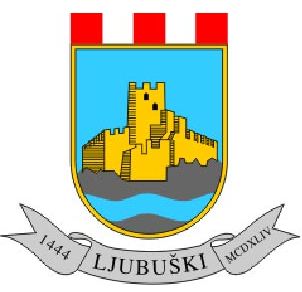 Federacija Bosne i HercegovineŽupanija ZapadnohercegovačkaGrad LjubuškiSlužba za prostorno uređenje, imovinsko-pravne i katastarske posloveOdsjek za imovinsko-pravne i katastarske poslovePodaci o podnositelju zahtjeva:PRIJAVA O PROMJENI UPISA KORISNIKA/POSJEDNIKAU smislu članka 57. Zakona o premjeru i katastru zemljišta („Službeni list SRBiH“ , br: 14/78, 12/78, i 26/90 i  „Službeni list RBiH“, br: 4/93 i 13/94 podnosim ovu prijavu o promjeni na zemljištuUz prijavu prilažem:Pravomoćna sudska odluka ili odluka drugog nadležnog organa ili Ugovor Dokaz  o upati naknade u iznosu od 60,00 KM po ispravipo potrebi ostalo(punomoć, Izvod iz MKU…)Napomena: Prijava se podnosi za svaku  Katastarsku općinu posebno                                                                                                                                                                 Podnositelj zahtjeva                                                                                                               ___________________Ljubuški, ______________ god.						Ime i prezime (ime roditelja) / Naziv pravne osobeOtisak prijemnog štambiljaJMBGOtisak prijemnog štambiljaAdresaOtisak prijemnog štambiljaKontakt telefon/ mobitelOtisak prijemnog štambilja